หน้าปก
[Cover]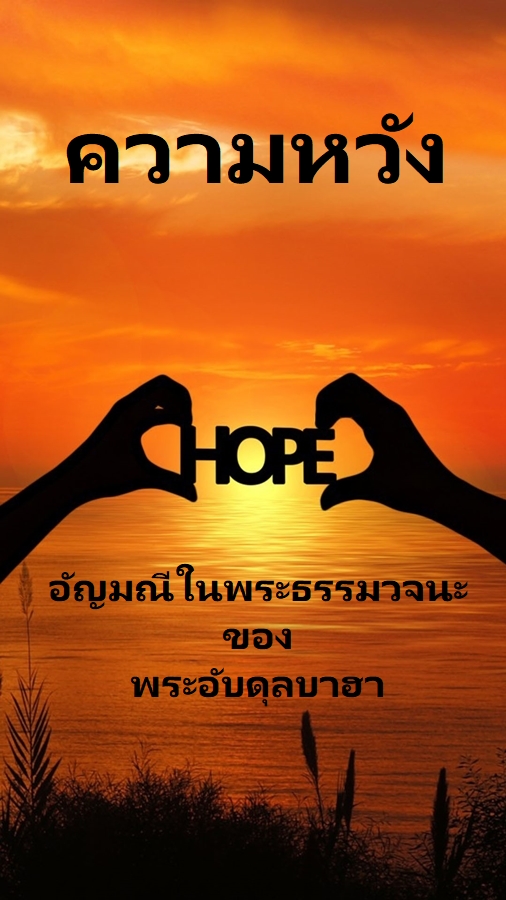 หน้าชื่อเรื่อง
[Title Page]ความหวัง[Hope]อัญมณีในพระธรรมวจนะของพระอับดุลบาฮา[Jewels from the Words of ‘Abdu’l-Bahá]โดยสำนักพิมพ์บาไฮแห่งประเทศออสเตรเลีย (2547)[Based on publication by Bahá'í Publications Australia (2004)]เว็บไซต์อย่างเป็นทางการ
ของชุมชนบาไฮประเทศไทย[Thai Bahá'í Official Website]International Bahá'í Website
in English and other languagesฉบับแปลอย่างไม่เป็นทางการ (เมษายน 2563)[Provisional Translation (April 2020)]ศาสนาบาไฮ[Bahá'í Faith]สารบัญ
[Table of Contents]พระธรรมลิขิต
ของ
พระบาฮาอุลลาห์
[Words of Bahá’u’lláh]ถ้าเจ้าทราบความจริงถ้าเจ้าได้ครองอัญมณีที่คนอื่นไม่มีจงแบ่งปันอัญมณีกับคนเหล่านั้นด้วยวาจาที่เต็มไปด้วยความเมตตาและความปรารถนาดีอย่างที่สุด พระธรรมลิขิตของพระอับดุลบาฮา
[Words of ‘Abdu’l-Bahá]1จงอย่าเลิกวางใจในพระผู้เป็นเจ้า เพราะความอารีของพระองค์ไม่เคยหยุดหลั่งไหลลงมายังมนุษย์ ถ้ามองในมุมหนึ่งดูเหมือนความเอื้ออารีนั้นจะลดลง แต่ถ้ามองจากอีกมุมหนึ่งก็จะเห็นว่า พระองค์ทรงพระราชทานพระกรุณาธิคุณให้อย่างเต็มที่และสมบูรณ์แล้ว มนุษย์จมอยู่ในทะเลแห่งพระพรของพระผู้เป็นเจ้าภายใต้ทุกสถานการณ์ ดังนั้น ในทุกสภาพการณ์เจ้าจะต้องไม่สิ้นหวังแต่จะต้องตั้งความหวังไว้อย่างแน่วแน่ 2อย่าได้ประหลาดใจกับพระเมตตาและพระกรุณาของพระผู้เป็นเจ้า จงพิจารณาดูว่าแค่ไฟเพียงประกายเดียวก็ยังสามารถกลายเป็นเพลิงที่เผาป่าใหญ่ได้ ดังนั้น ความหวังอันยิ่งใหญ่จึงยังคงมีอยู่ ความโปรดปรานและพระมหากรุณาธิคุณของพระผู้ทรงพลานุภาพนั้นก็ไม่มีขีดจำกัด 3ด้วยประการฉะนี้ จึงขอให้วางใจในความเอื้ออารีและพระกรุณาธิคุณที่พระผู้เป็นเจ้าทรงพระราชทานให้ ขอให้เราเบิกบานกับลมหายใจที่มาจากพระผู้ทรงความศักดิ์สิทธิ์ เรืองรองและปีติยินดีกับข่าวดีจากสวรรค์ พระผู้เป็นเจ้าทรงปฏิบัติต่อมนุษย์อย่างเมตตากรุณาเสมอมา พระผู้ทรงพระราชทานจิตวิญญาณในยุคต่างๆ ที่ผ่านมายังคงสามารถพระราชทานพระกรุณาธิคุณอันเอนกอนันต์นี้ในทุกเวลาและในทุกยุคสมัย ดังนั้นจึงขอให้เราเต็มไปด้วยความหวัง พระผู้เป็นเจ้าผู้ทรงพระราชทานความหวังแก่โลกตั้งแต่กาลก่อนจะยังคงพระราชทานความหวังแก่เรา ณ ปัจจุบันตลอดจนในอนาคต พระผู้ทรงพัดลมหายใจแห่งพระวิญญาณบริสุทธิ์มายังเหล่าคนรับใช้ของพระองค์ก็จะทรงยังคงเป่าลมหายใจนี้มายังพวกเขาทั้งในเวลานี้และหลังจากนี้ต่อไป พระกรุณาธิคุณของพระองค์ไม่มีวันสิ้นสุด  พระวิญญาณจากสวรรค์ยังคงแทรกซึมนับตั้งแต่นิรันดร์กาลตลอดไปจนชั่วกัปชั่วกัลป์ ทั้งนี้เพราะพระกรุณาธิคุณของพระผู้เป็นเจ้าและพระเมตตาของพระองค์นั้นไม่มีวันหมดสิ้น 4บางครั้งพระกรุณาธิคุณของพระผู้เป็นเจ้าซึ่งสำแดงอยู่ในปรากฏการณ์ของชีวิตก็ถูกซ่อนด้วยม่านที่แทรกเข้ามา ทำให้เห็นเป็นจินตภาพและเป็นภาพที่ปรากฏในสายตาของมนุษย์  มนุษย์จึงมืดบอดจนไม่เห็นพระกรุณาธิคุณที่ซ่อนอยู่หลังม่านนั้น ต่อเมื่อสะเก็ดคราบนั้นได้ถูกกำจัดไปม่านที่บังตาไว้ก็จะเผยออก และแล้วสัญญาณอันยิ่งใหญ่ของพระผู้เป็นเจ้าก็ปรากฏให้เห็นอย่างชัดเจน จากนั้นเขาก็จะได้เป็นพยานให้กับแสงอันเป็นนิรันดร์ที่อาบโลก พระกรุณาธิคุณของพระผู้เป็นเจ้ายังคงอยู่ครบและจะสำแดงอยู่เสมอ คำมั่นสัญญาจากสวรรค์จะคงอยู่ตลอดไป 5พวกเราจงสวดมนต์ต่อพระผู้เป็นเจ้า ขอให้ลมหายใจจากพระวิญญาณบริสุทธิ์ประทานความหวังและความเบิกบานใจแก่มนุษย์ ปลุกให้พวกเขามีความปรารถนาที่จะทำตามพระประสงค์ของพระผู้เป็นเจ้า ขอให้หัวใจและวิญญาณของทุกคนกลับมีชีวิตชีวาเพื่อว่าพวกเขาจะได้มีความรื่นรมย์กับการเกิดครั้งใหม่ 6จงพึ่งพาพระผู้เป็นเจ้า จงวางใจในพระองค์ จงสรรเสริญพระองค์ จงอัญเชิญพระองค์ ขอให้ทรงสถิตในจิตใจของเราเสมอ พระองค์ทำให้ความทุกข์ยากกลายเป็นความสุขสบายได้อย่างแท้จริง ทรงทำให้ความเศร้าโศกบรรเทาเบาบางลง ทรงเปลี่ยนการดิ้นรนต่อสู้ให้เป็นความสงบอย่างสมบูรณ์ พระองค์ทรงมีอำนาจครอบครองทุกสิ่งทุกอย่างโดยแท้ 7ดูกร บรรดาผู้เป็นที่รักของพระผู้เป็นเจ้า!  จงรู้ไว้ว่า โลกเรานี้เปรียบเสมือนดังภาพลวงตาที่ปรากฏอยู่เหนือพื้นทรายซึ่งทำให้คนที่เห็นเข้าใจผิดคิดว่าเป็นน้ำ น้ำอมฤตแห่งโลกเป็นแค่ไอในทะเลทราย ทำให้เราเห็นว่าภาพลวงตานั้นมีความเวทนาและเห็นอกเห็นใจเรา แต่ที่จริงแล้วกลับทำให้เราเหน็ดเหนื่อยตรากตรำและตกอยู่ในความยากลำบาก ภาพลวงตาที่เสนอให้สมองของเราได้พักนั้นกลับทำให้เราเกิดความเหนื่อยล้าและความเศร้าโศกเท่านั้น จึงควรที่เราจะละสิ่งลวงตาทางโลกให้แก่บรรดาผู้ชื่นชอบที่ปรารถนาจะได้ แล้วหันหน้าไปยังอาณาจักรของพระผู้เป็นนายซึ่งเป็นพระผู้ทรงเมตตาต่อสรรพสิ่งทั้งมวล เพื่อว่าพระกรุณาธิคุณของพระองค์จะได้ทอดความงดงามที่รุ่งขึ้นลงมายังเจ้าและคำจารึกจากสวรรค์จะถูกส่งลงมาให้เจ้า แล้วพระผู้เป็นนายของเจ้าก็จะอำนวยพระพรแก่เจ้า จะทรงพระสุหร่ายความมั่งคั่งที่จะทำให้อกของเจ้าเบิกบานและทำให้หัวใจของเจ้าเต็มไปด้วยความสุขสำราญ ดึงดูดใจของเจ้า ตลอดจนชำระจิตวิญญาณและปลอบโยนดวงตาของเจ้า 8จงหันหน้าหนีการครุ่นคิดเกี่ยวกับความจำกัดของตนเองแล้วเพ่งสายตาไปยังรัศมีที่แผ่ตลอดชั่วนิรันดร์ แล้วจิตวิญญาณของเจ้าจะได้รับพลังทางจิตวิญญาณจากสวรรค์ตลอดจนพระพรอันแห่งพระกรุณาธิคุณอันมิรู้สิ้นอย่างเต็มส่วน 9เมื่อน้ำหยดหนึ่งได้รับความช่วยเหลือจากมหาสมุทร น้ำหยดนั้นก็กลายเป็นมหาสมุทรแห่งนั้น เมื่อเมล็ดเล็กๆ ได้รับฝนที่ตกลงมา ได้รับแสงจากดวงอาทิตย์และสายลมที่นำความสดชื่นให้แก่จิตวิญญาณ เมล็ดนั้นก็จะกลายเป็นต้นไม้ใหญ่ที่มีความสดอย่างที่สุด เต็มไปด้วยใบ ดอกและผล ดังนั้น จงอย่าคิดถึงสมรรถนะและคุณค่าคู่ควรของตนเอง แต่จงวางใจในพระมหากรุณาธิคุณอันไม่รู้สิ้น จงไว้ใจในความสูงส่งของพระองค์ผู้ทรงพลานุภาพ 10จงอธิษฐานขอให้เจ้าตัดใจจากตนเองและจากโลก เพื่อที่ว่าเจ้าได้รับการรับรองจากพระวิญญาณบริสุทธิ์และเต็มไปด้วยอัคนีแห่งความรักพระผู้เป็นเจ้า ไม่มีสิ่งใดที่เป็นไปไม่ได้ถ้าเจ้ามีความศรัทธา 11ณ วันนี้ มนุษย์ชาติกำลังได้รับความทุกข์จากความยากลำบาก ความเศร้าโศกและความเสียใจ ไม่มีใครหนีพ้น โลกเราเปียกไปด้วยน้ำตา แต่ขอให้เราขอบพระราชหฤทัยของพระผู้เป็นเจ้าที่พระองค์ทรงพระราชทานวิธีแก้ไขไว้ ณ ที่ประตูของเรา ขอให้เราหันหัวใจออกจากโลกแห่งวัตถุแล้วไปอยู่ในโลกทางจิตวิญญาณ นี่เป็นทางเดียวที่จะให้อิสรภาพแก่เรา ถ้าเราถูกความยุ่งยากต่างๆ นาๆ รุมล้อม เราเพียงแค่อธิษฐานต่อพระผู้เป็นเจ้า แล้วเราก็จะได้รับความช่วยเหลือจากพระกรุณาธิคุณอันยิ่งใหญ่ของพระองค์ 12ถ้าความคิดของเราเต็มไปด้วยความขมขื่นในโลกนี้ ขอให้เราหันไปหาความเห็นใจอันหอมหวานที่มาจากพระผู้เป็นเจ้า แล้วพระองค์ก็จะทรงพระราชทานความสงบจากสวรรค์ให้แก่เรา! ถ้าเราถูกขังอยู่ในโลกแห่งวัตถุ จิตวิญญาณของเราก็สามารถเหินขึ้นสู่วิมานสถาน แล้วเราก็จะเป็นอิสระอย่างแท้จริง 13จงอย่าได้คำนึงถึงความสามารถและสมรรถภาพของตนเอง แต่จงเพ่งดูพระกรุณาธิคุณอันหาที่สิ้นสุดมิได้ จงพิจารณาพระพรที่พระราชทานมาจากสวรรค์และพลานุภาพของพระวิญญาณบริสุทธิ์ตลอดจนพลังที่แปรให้น้ำหยดหนึ่งกลายเป็นมหาสมุทร เปลี่ยนให้ดาวดวงหนึ่งเป็นดวงตะวัน 14จงอย่ามองที่ปัจจุบัน แต่จงมองดูเวลาที่จะมาถึง ในตอนแรกเริ่ม เมล็ดที่เห็นมีขนาดเล็กกระจิดริด แต่ท้ายที่สุดเมล็ดนั้นก็กลายเป็นต้นไม้ขนาดใหญ่โตมโหฬาร จงอย่ามองดูที่เมล็ด แต่จงดูไม้ต้นนั้นที่ผลิดอก ออกใบและให้ผลอย่างมากมาย 15โลกเรากำลังมีความสับสนและความวุ่นวายทวีมากขึ้นทุกวัน ความสับสนวุ่นวายนี้จะทวีขอบข่ายความรุนแรงมากขึ้นจนถึงระดับที่เกินความสามารถของมนุษย์ชาติจะรับมือไหว เมื่อเป็นดังนี้แล้ว มนุษย์จึงได้รับการปลุกจนตระหนักรู้ว่าศาสนาคือฐานที่มั่นอันแข็งแกร่งที่ส่องให้โลกเห็นแสง ศีล คำแนะนำ คำสอน ซึ่งเป็นที่มาของชีวิตบนโลก 16จงพิจารณาดูยุคของพระเยซูคริสต์ในตอนที่คนกลุ่มเล็กๆ เดินตามรอยพระบาทของพระองค์ แล้วหันมาดูว่าต้นไม้ที่มาจากเมล็ดนั้นเติบโตขึ้นอย่างมโหฬารเพียงใด จงดูการออกผลของไม้ต้นนั้น  บัดนี้ จะมีสิ่งที่ยิ่งใหญ่กว่านี้เกิดขึ้นในภายภาคหน้าเพราะนี่คือหมายเรียกของพระผู้เป็นนายแห่งเทพยดาทั้งหลาย นี่คือกระแสพระบัญชาของพระผู้เป็นนายผู้ทรงดำรงอยู่เสมอ พระบัญชานี้คือบทเพลงสรรเสริญสันติภาพของโลก เป็นธงชัยแห่งความเที่ยงธรรมและความเข้าใจที่ถูกชักขึ้นในหมู่ประชากรอันหลากหลายของโลก เป็นความงดงามของดวงตะวันแห่งสัจจะ เป็นความศักดิ์สิทธิ์แห่งพระจิตขององค์พระผู้เป็นเจ้า 17เจ้าจงวางใจได้ว่าในยุคแห่งเจตนารมณ์อันมุ่งมั่นนี้ อาณาจักรแห่งสันติภาพจะเทิดสถานที่สักการะไว้บนจุดอันสูงสุดของโลก พระบัญญัติของเจ้าชายแห่งสันติภาพจะมีอำนาจเหนือเส้นโลหิตและประสาทของทุกคนในด้านเกี่ยวกับการให้ร่มเงาแก่ประชาชาติต่างๆ ในโลก พระผู้ทรงเลี้ยงแกะจะให้ฝูงแกะได้กินน้ำพุที่มาจากความรัก ความสัตย์จริงและความสามัคคี 18ขอให้เราอธิษฐานต่อพระผู้เป็นเจ้าเพื่อที่พระองค์จะได้ทรงกระตุ้นให้เรามีชีวิตชีวา เพื่อที่เราจะได้เห็นการหลั่งไหลลงมาของพระกรุณาธิคุณของพระองค์ ขอให้พระองค์ทำให้ตาของเราสว่างเพื่อที่เราจะได้เป็นพยานต่อการนำทางอันยิ่งใหญ่ของพระองค์และจะได้ปรับหูเพื่อที่เราจะได้สุขสราญกับเสียงดนตรีแห่งพระวจนะที่มาจากสวรรค์ นี่คือความหวังอันยิ่งใหญ่ที่สุด เป็นจุดมุ่งหมายท้ายสุดของเรา 19ดูกร มิตรของพระผู้เป็นเจ้า เจ้าจงแสดงออกซึ่งความมานะบากบั่นเพื่อที่ประชาชาติ ชุมชนต่างๆ ของโลก ตลอดจนศัตรูต่างมอบความวางใจ ความเชื่อมั่นและความหวังไว้ในเจ้า แม้กระทั่งคนๆ หนึ่งที่ทำความผิดนับแสนครั้งก็ยังหันหน้ามาหาเจ้าเพราะมีความหวังว่าเจ้าจะให้อภัยแก่บาปของเขา ด้วยความเชื่อว่าเขาจะต้องไม่สิ้นความหวัง หรือต้องเศร้าโศกหรือสิ้นหวัง 20อย่าปล่อยให้ใจอยู่กับปัจจุบัน แต่จงมองไปในอนาคตด้วยสายตาที่มีความศรัทธา เพราะที่จริงแล้ว พระวิญญาณบริสุทธิ์ของพระผู้เป็นเจ้ากำลังปฏิบัติการอยู่ในท่ามกลางพวกเจ้า 21จงตั้งความหวังไว้กับพระเมตตาของพระผู้เป็นนายแห่งการสร้างสรรค์ พระผู้ซึ่งพระราชทานพระกรุณาธิคุณให้อย่างไม่มีวันหมด พระผู้ซึ่งพระราชทานของขวัญอันเหลือคณานับแก่เราอย่างไม่มีที่สิ้นสุด 22สิ่งที่ดึงดูดใจทางโลกจะจางหายไป กุหลาบจะยอมหลีกทางให้หนาม ความงดงามและความอ่อนเยาว์จะมีอยู่แค่ในช่วงวัยวิสุทธิ์ จากนั้นก็จะร่วงโรยไป แต่สิ่งที่จะยังคงอยู่นานตราบชั่วฟ้าดินสลายคือความงามของพระผู้ทรงเป็นเอกที่แท้จริง ทั้งนี้เพราะความสง่างามของพระผู้เป็นเจ้าไม่มีวันโรยราและความเรืองรองแห่งความงามนั้นจะดำรงอยู่ตลอดกาล ความงามอันดึงดูดใจนี้ทรงพลานุภาพเหนือสิ่งทั้งมวลและความน่าหลงไหลนี้ไม่มีวันสิ้นสุด ความสุขสวัสดีจงมีแด่ใบหน้าที่สะท้อนความแจ่มจรัสของพระผู้เป็นที่รักยิ่ง! 23จงรักและเชื่อฟังพระบิดาแห่งสวรรค์ของเจ้า ไม่ต้องสงสัยเลยว่าที่กล่าวมานี้ก็เพื่อที่เจ้าจะมีชัยต่อคนทั้งโลกได้อย่างแน่นอน! เพียงแค่เจ้ามีความเชื่อ มีความอดทนและมีความกล้าหาญ นี่เป็นช่วงที่เพิ่งเริ่มต้นเท่านั้น แล้วเจ้าก็จะประสบความสำเร็จอย่างแน่นอน ทั้งนี้เพราะพระผู้เป็นเจ้าทรงสถิตอยู่กับเจ้า 24เมื่อความหายนะถาโถมเข้ามา จงมีความอดทนและควบคุมสติให้อยู่ ไม่ว่าเจ้าจะทรมานกับความทุกข์ยากเพียงใด จงอย่าได้สะทกสะท้าน จงกล้ารับมือกับมรสุมแห่งความยากลำบากและการถูกทดสอบอย่างรุนแรงด้วยความมั่นใจอย่างสมบูรณ์ในพระมหากรุณาธิคุณอันล้นพ้นของพระผู้เป็นเจ้า 25ด้วยเหตุนี้ บรรดาผู้เป็นที่รักของพระผู้เป็นเจ้าจะต้องบำรุงเลี้ยงดูต้นไม้แห่งความหวังด้วยน้ำแห่งความพากเพียรและความพยายาม ไม่ว่าเขาเหล่านั้นจะอาศัยอยู่ในประเทศใดก็ตาม ขอให้พวกเขาเป็นมิตรและเป็นเพื่อนอย่างสุดหัวใจกับทั้งผู้ที่ใกล้ชิดหรือกับผู้ที่อยู่ห่างไกล ขอให้พวกเขาช่วยส่งเสริมสถาบันและศาสนาของพระผู้เป็นเจ้าด้วยคุณธรรมแห่งสวรรค์ ขอพวกเขาอย่าได้ท้อแท้หรือหมดกำลังใจ อย่ารู้สึกเจ็บปวดรวดร้าว ยิ่งต้องเผชิญกับการถูกต่อต้าน พวกเขาก็ยิ่งต้องแสดงออกซึ่งเจตนาดีของตนเอง ยิ่งต้องประจันหน้ากับความทุกข์ทรมานและความหายนะ พวกเขายิ่งต้องส่งถ้วยแห่งพระกรุณาธิคุณเวียนไปรอบๆ นี่คือการแสดงออกซึ่งน้ำใจซึ่งจะกลายเป็นชีวิตของโลก นี่คือแสงที่แพร่กระจายจากหัวใจ 26ข้าแต่พระผู้เป็นนายพระผู้เป็นความหวังของข้าพเจ้า! ขอพระองค์ทรงโปรดช่วยให้ข้าพเจ้ามีความแน่วแน่อยู่ในพระปฏิญญาอันยิ่งใหญ่ของพระองค์ ขอให้ข้าพเจ้ามั่นคงอยู่ในศาสนาที่แสดงปรากฏของพระองค์ และปฏิบัติตามพระบัญญัติในพระคัมภีร์อันรุ่งโรจน์ที่ทรงส่งลงมาให้ เพื่อว่าพวกเขาจะกลายเป็นธงแห่งการนำทาง เป็นประทีปแห่งเหล่าเทพยดาที่อยู่เบื้องบน เป็นแหล่งน้ำแห่งอัจฉริยภาพอันมิรู้สิ้นของพระองค์ เป็นดวงดาราที่นำทางอย่างถูกต้องในยามที่ส่องแสงลงมาจากฟากฟ้าแห่งสวรรค์อันสูงส่งที่จริงแล้ว พระองค์ทรงอยู่ยงคงกระพัน พระผู้ทรงมหิทธานุภาพ พระผู้ทรงพลานุภาพ เกี่ยวกับ พระอับดุลบาฮา
[About ‘Abdu’l-Bahá](มีชีวิตอยู่ระหว่างปี พ.ศ. 2387-2464 (ค.ศ. 1844-1921)ศาสนิกชนรู้จักพระอับดุลบาฮาในนามของ “ท่านนาย” พระอับดุลบาฮาเป็นบุคคลอันเป็นที่เคารพรักมากที่สุดในยุคของเรา ทุกวันนี้ ชีวิตและคำสอนของท่านเป็นที่มาแห่งแรงบันดาลใจแก่คนนับล้านในโลก พระอับดุลบาฮาเป็นบุตรคนโตของพระบาฮาอุลลาห์ซึ่งเป็นพระผู้ก่อตั้งศาสนาบาไฮ พระบาฮาอุลลาห์ทรงสอนว่าโลกกำลังเข้าสู่ระยะที่จะมีความสมัครสมานสามัคคีและความเป็นเอกภาพทางศาสนาซึ่งเป็นหลักอันสำคัญยิ่งของทุกศาสนาจะเป็นที่ยอมรับพระอับดุลบาฮาอุทิศชีวิตให้กับการบริการมนุษย์ชาติและกับการส่งเสริมพระศาสนกิจอันยิ่งใหญ่ของพระบิดาของท่าน พระอับดุลบาฮาได้รับการยกย่องว่าเป็นตัวอย่างทางด้านการมีคุณธรรมละคุณลักษณะทางธรรมอันล้ำเลิศตามคำสอนของพระบาฮาอุลลาห์ จุดมุ่งหมายในชีวิตของเราก็คือการได้มาซึ่งคุณธรรมเหล่านั้น ในขณะที่พระอับดุลบาฮายังอยู่ในวัยเยาว์ พระอับดุลบาฮาและบิดาถูกประณาม ถูกประทุษร้ายตลอดชีวิต ถูกเนรเทศและถูกคุมขังโดยเจ้าหน้าที่ฝ่ายศาสนาและการเมือง ทั้งๆ ที่พระอับดุลบาฮาได้รับความโหดร้ายและความทนทุกข์ทรมานอย่างมาก แต่ความเห็นใจและความรักที่พระอับดุลบาฮามีต่อผู้ที่ถูกกดขี่นั้นกลับมากล้นจนท่านได้รับสมญานามว่า “บิดาของคนยาก” นอกเหนือจากนี้ ภูมิปัญญาและชื่อเสียงของท่านได้ดึงดูดผู้แสวงบุญจากสี่ทวีปให้มาเยี่ยมท่านในคุกเมืองอัคคาในดินแดนศักดิ์สิทธิ์ซึ่งเป็นที่คุมขังท่านหลังจากที่ได้รับอิสรภาพในปี พ.ศ. 2451 (ค.ศ 1908) พระอับดุลบาฮาเดินทางครั้งใหญ่อย่างต่อเนื่อง  ยาวนานเพื่อเผยแพร่คำสอนของบาไฮในโลกตะวันตกทั้งๆ ที่ในขณะนั้นท่านมีอายุมากแล้วและสุขภาพก็ไม่ค่อยดี คำสอนเกี่ยวกับความหวังและวิสัยทัศน์เกี่ยวกับการมีสันติภาพทั่วโลกท้าทายชาติที่มีอคติและชิงดีชิงเด่นกันมาอย่างยาวนานทางด้านเชื้อชาติ ชนชั้น และศาสนา คำสอนนี้ทำให้เราก้าวพ้นอุปสรรคทางด้านเวลา สถานที่ เกื้อหนุนให้เราทั้งหลายเดินในวิถีธรรม